ESCUELA COMERCIAL CAMARA DE COMERCIO.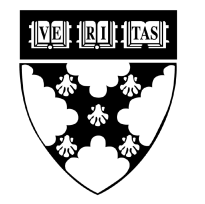 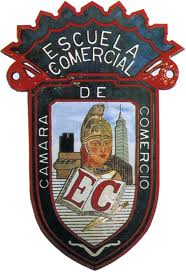 TRABAJOS A REALIZAR. Debido a lo sucedido en la CDMX se solicita a los alumnos de Licenciatura, mismos que se 
encuentran cursando la materia de Sociología del Trabajo Se les solicita realizar un ensayo sobre la red de interacciones. Tomando como punto de partida el tema del día Red de interacciones.  Los trabajos adjuntos se estarán considerando dentro de la primera evaluación.RED DE INTERACCIONESLas personas que piden en las calles están muy acostumbradas a interpretar este tipo de interacciones, de manera que puedan localizar el viandante más adecuado por la  expresión  de su   rostro o  por el  tipo de atención que les preste, en ocasiones usarán la desatención como    puerta de acceso y, en general, la mirada del otro les dejará muy claro qué piensan de ellos y qué pueden esperar.Dentro de estas convenciones sociales cada autor interpreta a su modo el papel, pero nuestras interacciones están reguladas al menos en términos generales.Toda interacción se desarrolla en un contexto físico que contribuye a la definición de la situación, como veremos al hablar del espacio, los lugares facilitan o dificultan la interacción, de igual modo la orientan en un determinado sentido.Por ejemplo, un aula tradicional favorece la comunicación en un solo sentido, el del profesor hacia el alumno, por otra parte su diseño contribuye a la diferenciación de papeles y estatus, favoreciendo un tipo de conversación formal. También las interacciones transcurren dentro de un contexto social, nuestras respuestas dependen de la persona que pregunta y del tipo de actividades que realizamos juntas, en función de los contextos, los autores y las convenciones existentes vamos fijando el sentido de la interacción. Existen convenciones que respetamos, los estudios sobre las normas básicas de las interacciones muestran que nuestro comportamiento menos social, más automático por así decirlo, es mucho más social de lo que pensamos y que quienes contravienen sistemáticamente tales acuerdos son considerados desviados.Nuestras interacciones están estructuradas socialmente, en este sentido distinguimos entre relaciones simétricas que se producen entre individuos que se ven como iguales, con los mismos derechos y deberes. Y relaciones complementarias entre individuos cuyos papeles se complementan y cuyas prerrogativas y obligaciones son distintas y complementarias. Los pertenecientes al primer tipo se manifiestan respeto mutuo, cuando no llegan a un acuerdo discuten en un plano de igualdad argumental. Cuando la relación es complementaria la situación tenderá a zanjarse con la imposición de la opinión de quien ostenta el dominio de la relación.Observar la existencia de estos tipos de relaciones es muy eficaz a la hora de comprender cómo actúan las personas dentro de los grupos a los que pertenecen. En una banda juvenil o en cualquier otro grupo relacionado con la desviación el efecto de la asimetría de las relaciones puede ofrecernos explicaciones de por qué determinados individuos se comportan de una forma completamente distinta cuando están solos a cuando están en compañía de su complemento.AdvertisementsLos seres humanos generamos nuestras peculiaridades como individuo y como especie dentro de grupos sociales. Tales grupos son de muy diversa índole y cantidad (afectivos o contractuales, una pareja o una comunidad, etc.). Desde este punto de vista la sociología podría definirse como el estudio de los grupos sociales. Dentro de ellos las personas se relacionan, interactúan, o sea, actúan socialmente. Salvo casos excepcionales todas las actividades humanas tienen un carácter social, incluso un acto individual como el peinarse o de base biológica como almorzar se realizan siguiendo unas pautas culturales y se enmarcan socialmente, contienen fines estéticos o sirven de base a la convivencia.Todas las acciones humanas se encaminan a un fin, aunque a veces tal finalidad no quede clara o no parezca razonable. Un asesinato no parece un acto racional, pero nadie negará que su autor perseguía un fin. Una acción se define como social cuando quienes la realizan le otorgan un significado subjetivo.El actor social es aquel que atribuye significados a sus acciones. Las acciones pueden ser racionales o irracionales en la medida en que se fundamenten en la emoción o en la lógica, pero siempre serán sociales desde el momento en que posean significado. La dimensión emotiva es difícilmente mensurable, de hecho existen puntos de vista (conductismo) para los que nuestras motivaciones, elecciones y acciones poseen una base racional y objetivable. La sociología entiende que nuestras intenciones y motivaciones son de carácter individual y, por lo tanto, tienen una base subjetiva.Dado que nuestras acciones se enmarcan en contextos sociales y les atribuimos significados y finalidades relacionados con lo social en  el marco en el que se producen nuestras acciones es relacional, tienen una referencia social. Nuestras acciones son, por tanto, interacciones en sentido amplio.Una interacción es una situación en la que las acciones de una persona dependen de las acciones de otra y viceversa. Cuando alguien comete una agresión, además de la referencia social, su acción estará condicionada por las acciones que emprenda el agredido. Acción y reacción serán como vemos ejes centrales del modelo interaccionista de la desviación.MATERIA: SOCIOLOGIA DEL TRABAJOGRUPO- 400PSFECHA- SEPT.PROFESORA: Violeta  Palapa Sánchez